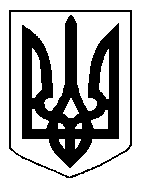 БІЛОЦЕРКІВСЬКА МІСЬКА РАДА	КИЇВСЬКОЇ ОБЛАСТІ	Р І Ш Е Н Н Я
від  27 лютого 2020 року                                                                        № 5091-91-VIIПро розгляд заяви щодо поновлення договору оренди земліТовариству з обмеженою відповідальністю «Аргон»,ПРИВАТНОМУ ПІДПРИЄМСТВУ «БУДБЛОК»,фізичній особі – підприємцю Зубковій Індірі Станіславівні Розглянувши звернення постійної комісії з питань земельних відносин та земельного кадастру, планування території, будівництва, архітектури, охорони пам’яток, історичного середовища та благоустрою до міського голови від 20.02.2020 року №55/02-17, протокол постійної комісії з питань  земельних відносин та земельного кадастру, планування території, будівництва, архітектури, охорони пам’яток, історичного середовища та благоустрою від 28 січня 2020 року №203, заяву Товариства з обмеженою відповідальністю «Аргон», ПРИВАТНОГО ПІДПРИЄМСТВА «БУДБЛОК», фізичної особи – підприємця Зубкової Індіри Станіславівни від 16 грудня 2019 року №6451, відповідно до ст.ст. 12, 93, 122, 124, 125, 126, ч.2 ст. 134  Земельного кодексу України, ст. 33 Закону України «Про оренду землі», ч. 5 ст. 16 Закону України «Про Державний земельний кадастр», ст. 24 Закону України «Про регулювання містобудівної діяльності», п. 34 ч. 1 ст. 26 Закону України «Про місцеве самоврядування в Україні», міська рада вирішила:1.Відмовити в поновленні договору оренди землі від 01 липня 2016 року №22, який зареєстрований в Державному реєстрі речових прав на нерухоме майно, як інше речове право від 12.08.2016 року №15955654 Товариству з обмеженою відповідальністю «Аргон», ПРИВАТНОМУ ПІДПРИЄМСТВУ «БУДБЛОК», фізичній особі – підприємцю Зубковій Індірі Станіславівні з цільовим призначенням 11.03. Для розміщення та експлуатації основних, підсобних і допоміжних будівель та споруд будівельних організацій та підприємств  (вид використання – під проїзд спільного користування в рівних частках)  за адресою: вулиця Глиняна, 47Б, площею 0,0292 га (з них: під проїздами, проходами та площадками – 0,0292 га), строком на 10 років, за рахунок земель населеного пункту м. Біла Церква, кадастровий номер: 3210300000:06:017:0006 відповідно до ч.2 ст.33 Закону України «Про оренду землі» та п.8 договору оренди землі від 01 липня 2016 року №22, враховуючи те, що згідно відомостей Державного реєстру речових прав на нерухоме майно дана земельна ділянка перебуває в оренді заявників терміном до 12 серпня 2021 року.2.Контроль за виконанням цього рішення покласти на постійну комісію з питань  земельних відносин та земельного кадастру, планування території, будівництва, архітектури, охорони пам’яток, історичного середовища та благоустрою.Міський голова             	                                                                     Геннадій ДИКИЙ